В соответствии со статьями 11 и 39.3, 39.11 Земельного кодекса Российской Федерации, статьей 3.3. Федерального Закона от 25.10.2001г. № 137-ФЗ «О введение в действие земельного Кодекса Российской Федерации», выписками из Единого государственного реестра недвижимости об основных характеристиках и зарегистрированных правах на объект (далее – выписка из ЕГРН),  администрация Мариинско-Посадского района Чувашской Республики  п о с т а н о в л я е т:1. Провести аукцион, открытый по составу и по форме подачи предложений о цене, по продаже следующих земельных участков:  - Лот № 1, земельный участок из земель населенных пунктов с кадастровым номером 21:16:121302:315, площадью 1250 кв.м. (0,1250 га), расположенный по адресу: Чувашская Республика, Мариинско-Посадский район, Большешигаевское сельское поселение, д. Большое Шигаево, ул. Новая  (разрешенное использование – для ведения личного подсобного хозяйства), вид права – собственность,- Лот № 2, земельный участок из земель населенных пунктов с кадастровым номером 21:16:121305:331, площадью 2500 кв.м. (0,2500 га), расположенный по адресу: Чувашская Республика, Мариинско-Посадский район, Большешигаевское сельское поселение, д. Большое Шигаево (разрешенное использование – для ведения личного подсобного хозяйства (приусадебный земельный участок)), вид права – собственность; - Лот № 3, земельный участок из земель сельскохозяйственного назначения с кадастровым номером 21:16:121302:314, площадью 441 кв.м. (0,0441 га), расположенный по адресу: Чувашская Республика, Мариинско-Посадский район, Большешигаевское сельское поселение (разрешенное использование – для ведения личного подсобного хозяйства на полевых участках), вид права – собственность;- Лот № 4, земельный участок из земель сельскохозяйственного назначения с кадастровым номером 21:16:000000:8278, площадью 457 кв.м. (0,0457 га), расположенный по адресу: Чувашская Республика, Мариинско-Посадский район, Сутчевское сельское поселение (разрешенное использование – сельскохозяйственное использование), вид права – собственность;- Лот № 5, земельный участок из земель сельскохозяйственного назначения с кадастровым номером 21:16:060401:199, площадью 3000 кв.м. (0,3000 га), расположенный по адресу: Чувашская Республика, Мариинско-Посадский район, Сутчевское сельское поселение (разрешенное использование – сельскохозяйственное использование), вид права – собственность.2. В соответствии с п.12 ст.39.11 Земельного Кодекса РФ начальную стоимость продажи земельных участков установить в соответствии с их кадастровой стоимостью в следующих размерах:- по лоту № 1 в соответствии с выпиской из ЕГРН от 06.12.2021г. № КУВИ-002/2021-161304212 в размере 79 712 (семидесяти девяти тысяч семисот двенадцати) руб. 50 коп.- по лоту № 2 в соответствии с выпиской из ЕГРН от 13.12.2021г. № КУВИ-002/2021-165603686 в размере 145 350 (сто сорок пять тысяч триста пятьдесят) руб. 00 коп.- по лоту № 3 в соответствии с выпиской из ЕГРН от 13.12.2021г. № КУВИ-002/2021-165580747 в размере 1 181 (одна тысяча сто восемьдесят один) руб. 88 коп.- по лоту № 4 в соответствии с выпиской из ЕГРН от 14.12.2021г. № КУВИ-002/2021-166466178 в размере  1 224 (одна тысяча двести двадцать четыре) руб. 76 коп.- по лоту № 5 в соответствии с выпиской из ЕГРН от 14.12.2021г. № КУВИ-002/2021-166473171 в размере 8 040 (восемь тысяч сорок) руб. 00 коп.3. Установить шаг аукциона - 3% от начальной цены, размер задатка – 100% от начальной цены земельного участка.  4. Аукцион назначить на 24 февраля 2022 года в 14 час. 00 мин. по московскому времени в администрации Мариинско-Посадского района расположенного по адресу: Чувашская Республика, г. Мариинский Посад, ул. Николаева, д. 47, каб.311.5. Администрации Мариинско-Посадского района Чувашской Республики опубликовать информационное сообщение о проведении открытого аукциона в средствах массовой информации и разместить его на официальном сайте Российской Федерации в сети «Интернет» (http://torgi.gov.ru), на официальном сайте администрации Мариинско-Посадского района Чувашской Республики.Глава администрации Мариинско-Посадского района Чувашской Республики                                                                                                 В.Н.МустаевЧёваш  РеспубликинС.нт.рвёрри район.н администраций. Й Ы Ш Ё Н У                          №    С.нт.рвёрри  хулиЧёваш  РеспубликинС.нт.рвёрри район.н администраций. Й Ы Ш Ё Н У                          №    С.нт.рвёрри  хули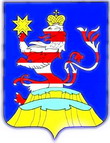 Чувашская  РеспубликаАдминистрацияМариинско-Посадского районаП О С Т А Н О В Л Е Н И Е            13.01.2022    № 12г. Мариинский  ПосадЧувашская  РеспубликаАдминистрацияМариинско-Посадского районаП О С Т А Н О В Л Е Н И Е            13.01.2022    № 12г. Мариинский  ПосадО проведение аукциона по продаже земельных участков, находящихся в государственной неразграниченной собственностиО проведение аукциона по продаже земельных участков, находящихся в государственной неразграниченной собственностиО проведение аукциона по продаже земельных участков, находящихся в государственной неразграниченной собственности